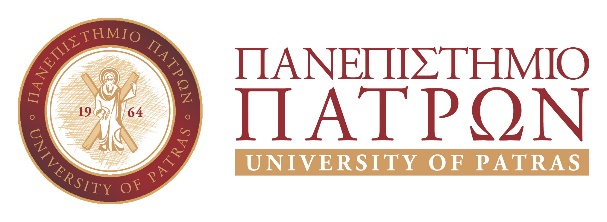 ΣΧΟΛΗ ΕΠΙΣΤΗΜΩΝΑΠΟΚΑΤΑΣΤΑΣΗΣ ΥΓΕΙΑΣΤΜΗΜΑ ΛΟΓΟΘΕΡΑΠΕΙΑΣΕνημέρωση πρωτοετών φοιτητών για τη 2η φάση ηλεκτρονικής εγγραφής στο Πανεπιστήμιο ΠατρώνΣας ενημερώνουμε ότι κατά το διάστημα από Δευτέρα 2 Οκτωβρίου 2023 έως και την Πέμπτη 12 Οκτωβρίου 2023 θα πραγματοποιείται η 2η φάση της ηλεκτρονικής εγγραφής – οριστικοποίησης πρωτοετών φοιτητών ακαδ. έτους 2023-2024 στο πληροφοριακό σύστημα του Πανεπιστημίου Πατρών eggrafes.upatras.gr  για φοιτητές που εγγράφονται για πρώτη φορά. Ο σύνδεσμος θα λειτουργήσει με την έναρξη της διαδικασίας, όταν δηλαδή ξεκινήσει η 2η φάση της ηλεκτρονικής εγγραφής – οριστικοποίησης στο Πανεπιστήμιο Πατρών και θα παραμείνει ενεργός από 2/10/2023 έως και 12/10/2023.Η διαδικασία της 2ης  φάσης, περιγράφεται αναλυτικά στους συνδέσμους https://www.upatras.gr/foitites/protoeteis/ilektroniki-engrafi/ και https://my.upatras.gr/protoeteis/                                                                             Από την γραμματεία